Developmental Observation Topic PlanTitle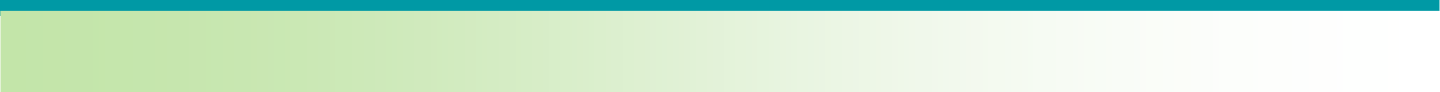 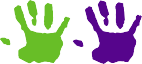 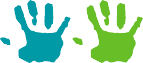 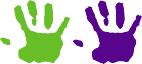 Hello SongIntroducing the DOTProviding the Information on the DOTSharing what we already knowSummarizing the main pointsDescribing the EnvironmentSuggesting Things to DoMaking Predictions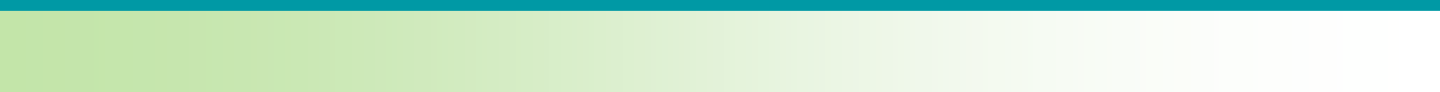 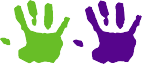 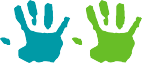 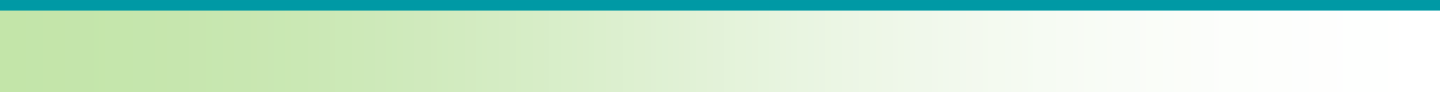 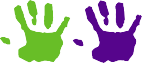 From Activity to SnackFrom Snack to Songs & Games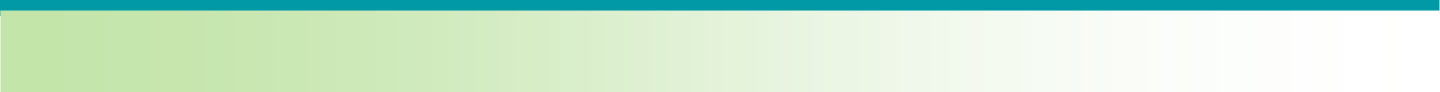 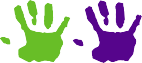 Reviewing PredictionsMain PointsCarry-Over to HomeGood-Bye Song